АДМИНИСТРАЦИЯ ГОРОДА ТОМСКАДЕПАРТАМЕНТ ОБРАЗОВАНИЯМУНИЦИПАЛЬНОЕ АВТОНОМНОЕ ОБРАЗОВАТЕЛЬНОЕ УЧРЕЖДЕНИЕДОПОЛНИТЕЛЬНОГО ОБРАЗОВАНИЯДОМ ДЕТСТВА И ЮНОШЕСТВА «КЕДР» г. ТомскаМАОУ ДО ДДЮ «КЕДР» г. Томска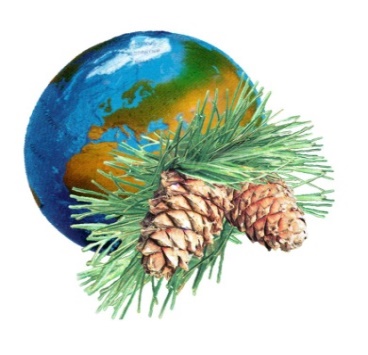 УТВЕРЖДАЮДиректор МАОУ ДО ДДЮ «КЕДР» г. Томска_______________И.Б. Уртаева__________________2022 годРассмотрен на заседаниипедагогического советаДиректор МАОУ ДО ДДЮ «КЕДР» г. Томскапротокол от____________№____Перспективный план работы муниципального автономного образовательного учреждения дополнительного образованияДома детства и юношества «КЕДР» г. Томскана 2022-2023 учебный годТомск -2022Основные задачи деятельности на 2022-2023 учебный год.Цель – создание условий для устойчивого развития учреждения как целостного, вариативного, открытого образовательного пространства, работающего на удовлетворение потребностей ребенка и взрослого в интеллектуальном, духовно-нравственном, физическом и профессиональном совершенствовании. Задачи:Формирование и описание новой структурной схемы управления организацией. Внедрение на постоянной основе системы мониторинга эффективности управления учреждением.Обновление структуры программ различной направленности.Обновление содержания и технологий дополнительного образования в соответствии с актуальными тенденциями в образовании: развитие межпредметности, метапредметности и реализация конвергентного подхода к формированию содержания программ.Увеличение количества детей и семей, вовлеченных в туристско-краеведческую деятельность. Улучшение ресурсного обеспечения учреждения: нормативно-правового, научного, информационно-методического, кадрового, финансового и материально-технического.Рост удовлетворённости потребителей качеством дополнительного образования, предоставленного учреждением.Введение новых форматов проведения массовых мероприятий в рамках городских программ.Продолжить работу по реализации мероприятий в соответствии с паспортом доступности учреждения.Реализация программы развития учреждения на 2021-2024 годы.Решение данных задач направлено на достижение коллективом МАОУ ДО ДДЮ «КЕДР» г. Томска уставных целей, основным предметом деятельности которых является:Реализация дополнительных общеобразовательных общеразвивающих программ по туристско-краеведческому, спортивно-физкультурному, техническому, естественнонаучному, художественному, социально-педагогическому направлениям;Организация массовых мероприятий в рамках городских программ и в соответчики с планом работы учреждения для всех возрастных категорий учащихся школ города и МАОУ ДО ДДЮ «КЕДР» г. Томска Организация методической деятельности, направленной на методическое сопровождение педагогических кадров МАОУ ДО ДДЮ «КЕДР» г. Томска с целью повышения их педагогического мастерства.План работы на 2022-2023 учебный годОрганизационно-управленческая деятельность по обеспечению стабильного функционирования и развития учрежденияОрганизация деятельности методической службы учрежденияОрганизация работы педагогов туристско-краеведческой направленностиОрганизация работы музея «История детско-юношеского туризма и краеведения в Томске»Деятельность по реализации дополнительных общеразвивающих программ дополнительного образования детейОхрана труда и техника безопасностиВоспитательная работаРабота с родителямиФинансово-хозяйственная деятельностьЦиклограмма организации массовых мероприятий в 2022-2023 учебном году Циклограмма участия учащихся в массовых мероприятиях 2022-2023 учебного года№МероприятияСрокиОтветственныйОбщие собрания трудового коллектива Общие собрания трудового коллектива Общие собрания трудового коллектива Общие собрания трудового коллектива Организация работы учреждения: задачи на 2022-2023 учебный год, план работыСентябрьПредседатель общего собранияВнесение изменений в Коллективный договорМартПредседатель общего собранияПедагогические советыПедагогические советыПедагогические советыЦели и задачи деятельности учреждения в 2022-2023 учебном году. Зачисление учащихся на новый учебный год, итоги комплектованияСентябрьУртаева И.Б., Аксенова Е.Н.Анализ работы педагогического коллектива согласно Программе развития учрежденияМартУртаева И.Б., Аксенова Е.Н.Анализ деятельности учреждения за 2022-2023 учебный год. Проведение летней компанииМайУртаева И.Б., Аксенова Е.Н.Методический советМетодический советМетодический советМетодический советУтверждение образовательных программ на предстоящий учебный год. Ознакомление с изменениями в СанПин и проектом Концепции развития дополнительного образования детей до 2030 года. Утверждение плана мероприятий по Программе развития учреждения на годТретья декада августаСтарший методистУстановочный семинар для методистов по внедрению протоколов и новой формы отчетности согласно изменениям в Положение об аттестации обучающихся. Утверждения списка значимых мероприятий для участия педагогов и методистов учреждения.СентябрьСтарший методистУтверждение плана и содержания мероприятий согласно Положению о ВСОКО учреждения: график курсов повышения квалификации, график открытых занятий, план обучающих семинаров для педагоговОктябрь Старший методистОбсуждение итогов конкурса профессионального мастерства «Озарение» и перспективного участия педагогов учреждения в профессиональных конкурсах вне учрежденияНоябрь Старший методистПодготовка к проведению промежуточной аттестации педагогами учреждения. Согласование плана мероприятий на каникулярное время для: педагогов, методистов, обучающихсяВторая декада декабряСтарший методистСоставление аналитической справки по итогам мероприятий ВСОКО и анализ отчетов педагогов и методистов за полугодие. Корректировка планов работы методистовФевральСтарший методистПодготовка к проведению итоговой аттестации педагогами учреждения. Анализ участия педагогов в конкурсах/мероприятиях/конференциях. Составление структуры отчета работы МС за годАпрельСтарший методистОбсуждение результатов итоговой аттестации обучающихся, анализ эффективности диагностических материалов, используемых в мероприятиях ВСОКО. Анализ отчетов работы педагогов за год. Составление отчета работы МС. Первая декада июняСтарший методистНаблюдательный советПо отдельному плануЧлены Наблюдательного советаУправляющий советПо отдельному плануЧлены Управляющего советаАдминистративный советПо отдельному плануЧлены Административного советаСовещания при директореСовещания при директореСовещания при директореСовещания при директореИтоги тарификации педагогов и организация образовательного процесса в МАОУ ДО ДДЮ «КЕДР» г. Томска на начало 2022-2023 учебного годаСентябрьДиректорИтоги комплектования личного состава воспитанников на 2022-2023 учебный год.Итоги контрольного среза наполняемости групп, выполнения расписания и учебной документации педагогов дополнительного образованияОктябрьДиректорИтоги осенних каникул. Информация о текущем состоянии образовательного процессаНоябрьДиректорОрганизация работы МАОУ ДО ДДЮ «КЕДР» г. Томска в дни зимних каникул.Отчетность руководителей структурных подразделений, методической службы, педагогов-организаторов по итогам 1 полугодия. Поздравление коллективаДекабрьДиректорИтоги образовательной деятельности МАОУ ДО ДДЮ «КЕДР» г. Томска за первое полугодие 2022-2023 учебного года. Подведение итогов: массовые мероприятия и походы, проведенные в дни зимних каникул.ЯнварьДиректорТекущее состояние образовательного процесса.Организация мероприятий и походов в дни весенних каникулфевральДиректорИтоги комплексной проверки педагогов дополнительного образования. Текущее состояние образовательного процессаМартДиректорИтоги весенних каникул. Отчетность педагогических работников по итогам учебного года. Планирование работы педагогов в летний период. Подведение итогов самообследованияАпрельДиректорПодведение итогов 2022-2023 учебного года.Организация праздничной концертной программы для выпускников  МАОУ ДО ДДЮ «КЕДР» г. ТомскаМайДиректорОрганизация профильных смен в Центре «Кедровый», летних походовИюнь, июль, августДиректорДеятельность комиссии по противодействию коррупцииДеятельность комиссии по противодействию коррупцииДеятельность комиссии по противодействию коррупцииДеятельность комиссии по противодействию коррупцииОрганизация работы по «Программе профилактики коррупционных правонарушений в МАОУ ДО ДДЮ «КЕДР» г. ТомскаРабота по отдельному плануКомиссияИнформационно-аналитическая деятельностьИнформационно-аналитическая деятельностьИнформационно-аналитическая деятельностьИнформационно-аналитическая деятельностьВнесение в АИС дополнительных общеобразовательных общеразвивающих программ Август-сентябрьГоршенина О.В.Формирование контингента учащихся и его нормативно-правовое оформлениеАвгуст-сентябрьВ течение годаАксенова Е.Н.Внесение персональных данных учащихся МАОУ ДО ДДЮ «КЕДР» г. Томска в АИС персонифицированного учетаСентябрь
В течение годаАксенова Е.Н.Подготовка и утверждение рабочего расписания на 2022-2023 учебный годдо 15.09.2022ДиректорПодготовка расписания учебных занятий детских объединений в соответствии с требованиями СанПиНдо 01.09.2022Аксенова Е.Н.Утверждение комплектования учебных групп первого года обучения на 2022-2023 учебный годдо 15.09.2022Аксенова Е.Н.Подготовка и сдача информации по количественному составу учащихся детских объединений, статистических отчетов 1-ДО, 1-ДОП СентябрьДекабрьМай Аксенова Е.Н.Сдача документации:- учебный план;- списки учащихся на текущий учебный годдо 10.09.2022Аксенова Е.Н.комплексная проверка  на соблюдение расписания учебных занятий педагогами; анализ посещаемости учащимися учебных занятий; укомплектованность групп; своевременность оформление рабочей документации (журнал учёта работы педагога дополнительного образования в объединении, журнал инструктажа учащихсяОктябрьЯнварьМартАксенова Е.Н.Темерева О.И.Анастасова Н.А.Тарификация и штатное расписание на текущий учебный годСентябрьДиректорФормирование комплектования учебных групп, творческих объединений на базе учреждения на 2022-2023 учебный годдо 01.10.2022ДиректорАнализ посещаемости МАОУ ДО ДДЮ г. Томска учащимися ЕжеквартальноАксенова Е.Н.Анализ работы за первое полугодие и учебный годЯнварьМайАксенова Е.Н.Темерева О.И.Самообследование деятельности учреждения за 2022 учебный годдо 01.04.2022Аксенова Е.Н.Анализ качественной сохранности контингента при укомплектованности групп согласно тарификацииМайМетодический СоветСдача локальной и внешней отчётности о деятельности учреждения В соответствии с графиком Аксенова Е.Н.замдиректора по АХР, делопроизводитель, специалист по ОТИнформация о прохождении аттестации на квалификационную категориюежеквартальноАксенова Е.Н.Проведение комплексной проверки. Справки по итогам внутриучрежденческого контроляВ течение годаОтветственныеОтчеты о проведении мероприятий, аналитические справкиВ течение годаПедагоги-организаторыОтчёты о проведённых походах, экспедициях В течение годаРуководители походов, экспедиций Предоставление отчётности в ДО и другие государственные структуры в соответствии с графиком и запросом В течение годаОтветственныеАнализ деятельности учреждения за 2022-2023 учебный годМай-июньОтветственныеОценка эффективности деятельности административного персонала, педагогов, вспомогательного персоналаМай-июньДиректорФормирование банка данных о деятельности учреждения и достижениях учащихсяВ течение годаЗюзина Н.В.Наполнение сайта учрежденияВ течение годаМачин А.В.№МероприятиеСрокиОтветственныеАналитическое направлениеАналитическое направлениеАналитическое направлениеАналитическое направлениеАнализ методической работы. Задачи и основные направления деятельности на 2022-2023 уч. годАвгуст
СентябрьСтарший методистМониторинг полноты реализации дополнительных общеобразовательных общеразвивающих программЯнварь
МайГоршенина О.В.Мониторинг и анализ реализации Программы развития учрежденияЯнварьМайДиректор, методистыПовышение квалификации и аттестация педагогических работниковПовышение квалификации и аттестация педагогических работниковПовышение квалификации и аттестация педагогических работниковПовышение квалификации и аттестация педагогических работниковУточнение списка аттестуемых педагогических работников в 2022-2023 уч. г.СентябрьАксенова Е.Н.Организация работы с педагогическим работниками по их аттестации, прохождения КПК. Экспертиза результатов педагогической деятельности аттестуемых сотрудников (анализ статистических данных, оценка качества подготовки учащихся, посещение занятий и открытых мероприятий и т.д.)В течение годаАттестационная комиссияЗаседание «Нормативные документы по аттестации педагогических работников. Формы и процедуры аттестации»СентябрьАксенова Е.Н.Обновление стенда по аттестацииСентябрьАксенова Е.Н.Проведение аттестации работников на соответствие занимаемой должностиПо графику в течение годаЭкспертная комиссияПосещение занятий и мероприятийв течение годаМетодистыИндивидуальное консультированиев течение годаМетодистыАнализ состояния оформления необходимых документов при подготовке к аттестациипо графику аттестацииАксенова Е.Н.
Горшенина О.В.Обобщение и распространение опыта работыОбобщение и распространение опыта работыОбобщение и распространение опыта работыОбобщение и распространение опыта работыСоздание методических объединений по направлениям образовательной деятельностиСентябрь-октябрьМетодический советУчастие педагогических работников в конкурсах, конференциях, семинарах, мастер-классах разного уровняВ течение годаМетодический советПроведение открытых занятий, мастер-классовВ течение годаМетодический советОрганизация целевых взаимопосещений занятий и мероприятийВ течение годаМетодический советОрганизация наставничестваВ течение годаМетодический советОрганизация и проведение конкурса педагогического мастерства «Озарение»Февраль-март Аксенова Е.Н.№МероприятиеСрокиОтветственныеСеминар «Подготовка и утверждение организационно-правовых документов, изучение нормативных документов»СентябрьЗюзина Н.В.Презентация городской программы туристско-краеведческой направленностиСентябрьЗюзина Н.В.Слет педагогов, реализующих программы туристско-краеведческой направленностиОктябрьЗюзина Н.В.Семинар-практикум «Образовательные ресурсы походов выходного дня»НоябрьМежакова Л.Н.Круглый стол «Безопасность пребывания в природной среде. Анализ нормативных документов»ДекабрьЗюзина Н.В.Семинар-практикум «Формы туристско-краеведческой деятельности. Как разнообразить поход с точки зрения образовательной деятельности»МартЛевашова Ю.В.Мастер-класс «Экскурсионная деятельность школьников»АпрельМежакова Л.Н.Подведение итогов работы в 2022-2023 учебном году. Обсуждение плана работы на следующий учебный годМайЗюзина Н.В.№МероприятиеСрокиОтветственныеЭтнографический праздник «Капустки»Монтаж временной экспозицииОктябрь Межакова Л.Н.Экскурсионная программа «Верёвочка» Монтаж временной экспозицииНоябрьМежакова Л.Н.Экскурсионная программа «По одежке встречают»Монтаж временной экспозицииДекабрьМежакова Л.Н.Этнографический праздник «Колядки»Монтаж временной экспозицииЯнварьМежакова Л.Н.Экскурсионная программа «Тропинками Томска»Монтаж временной экспозицииФевральМежакова Л.Н.Этнографическая программа «Масленица»Монтаж временной экспозицииМартМежакова Л.Н.Этнографический праздник «Пасха»Монтаж временной экспозицииАпрель Межакова Л.Н.Экскурсионная программа «Путешествие из города в тайгу»МайМежакова Л.Н.№МероприятиеСрокиОтветственныеКорректировка и утверждение образовательных программАвгустПедагогический советАнализ и проверка образовательных программ и календарно-тематического планирования ПДОСентябрьМетодический советОбновление структуры программ различной направленности за счет внесения цифрового контентаВ течение года Горшенина О.В., Зюзина Н.В.Выдача сертификатов дополнительного образованияВ течение годаОператоры учрежденияВнесение в АИС дополнительных общеобразовательных общеразвивающих программ Август-сентябрь Горшенина О.В.Расширение спектра платных образовательных услуг (формирование новых групп по ПДОУ, написание новых образовательных программ для ПДОУ)В течение годаАдминистрация№МероприятиеСрокиОтветственныеПротивопожарная безопасностьПротивопожарная безопасностьПротивопожарная безопасностьПротивопожарная безопасностьОценка состояния первичных средств пожаротушения, автоматической пожарной сигнализации, системы оповещения и управления эвакуацией людей при пожаре, их техническое обслуживание, модернизацияСентябрьЯнварьЗам. директора по АХЧ,руководители СППлановый осмотр технического состояния здания и помещений в составе комиссииОктябрьАпрельЗам. директора по АХЧ,руководители СПОсмотр запасных выходов, путей эвакуацииЕжемесячноЗам. директора по АХЧ,руководители СПВизуальная проверка технического состояния электроустановок и электрооборудования (осмотр светильников, розеток, электрического кабеля, предохранителей, узла управления и учета электроэнергией)ЕжемесячноЗам. директора по АХЧ,руководители СПВизуальная проверка технического состояния индивидуальных средств защиты от поражения электрическим токомОктябрьЗам. директора по АХЧ,руководители СПВизуальная проверка технического состояния осветительных приборовОктябрьЗам. директора по АХЧ,руководители СППроверка технического состояния индивидуальных средств пожаротушения (огнетушители)ДекабрьЗам. директора по АХЧ,руководители СППодготовка к праздничным  мероприятиям, посвященным новому годуДекабрьЗам. директора по АХЧ,руководители СППроверка противопожарного состояния помещений и территории спортивной площадкиЕжемесячноЗам. директора по АХЧ,руководители СПЗанятие с сотрудниками по первичным средствам пожаротушения и путям эвакуации на случай пожараСентябрьМайЗам. директора по АХЧ,руководители СППрактическое занятие по эвакуации учащихся, педагогов, персонала и всех посетителей (находящихся на момент тренировки)СентябрьАпрельЗам. директора по АХЧ,руководители СПОрганизация работы по пожарной безопасности с учащимисяВ течение годаПДОРабота по вопросам ГО и ЧС, антитеррористическая защищенностьРабота по вопросам ГО и ЧС, антитеррористическая защищенностьРабота по вопросам ГО и ЧС, антитеррористическая защищенностьРабота по вопросам ГО и ЧС, антитеррористическая защищенностьЦелевой инструктаж сотрудников по обеспечению антитеррористической безопасности детей при проведении мероприятий, правилах безопасности при наступлении ЧС и террористических угроз, правилам пожарной безопасностиАвгустУполномоченный по ГО и ЧСТестирование сотрудников по проверке уровня знаний своих должностных обязанностей в области безопасности, порядка действий в ЧСАвгустУполномоченный по ГО и ЧСПрием зачетов по ГОДекабрьУполномоченный по ГО и ЧСОрганизация работы по проведению предупредительных мер режима безопасности, предупреждению террористических актовВ течение годаУполномоченный по ГО и ЧСИнструкторско-методические и семинарские занятия По отдельному плануУполномоченный по ГО и ЧСОрганизация и проведение недели ОБЖ и единого дня защиты детей в ЧСАпрельУполномоченный по ГО и ЧССанитарно-эпидемиологическая безопасность, охрана труда и профилактика травматизмаСанитарно-эпидемиологическая безопасность, охрана труда и профилактика травматизмаСанитарно-эпидемиологическая безопасность, охрана труда и профилактика травматизмаСанитарно-эпидемиологическая безопасность, охрана труда и профилактика травматизмаПроверка готовности к новому учебному годуАвгустСпециалист по ОТКонтроль за соблюдением санитарно-гигиенических требований в учреждении, в том числе соответствие новым требованиям СП 2.4.3648-20, СанПиН 2.3/2.4.3590-20, СанПиН 1.2.3685-21 и СанПиН 3.3686-21В течение годаАдминистрацияКонтроль за состоянием охраны труда на территории учреждения: - состояние ограждения; - содержание территории; - технический осмотр зданий; в зимнее время: -содержание территории в чистоте и порядке, очищение от снега и льда, проведение противогололедных мероприятий; -контроль за отсутствием на карнизах крыши сосулек, нависающего льда и снегаВ течение годаЗаместитель директора по АХЧ, специалист по ОТКонтроль за соответствием санитарно-гигиенических норм, требований пожарной и электробезопасности помещений, оборудования и инвентаря, используемых в системе дополнительного образованияАвгустНоябрьФевральМартАдминистрацияОрганизация работы с работниками учреждения по проверке знаний охраны труда и техники безопасностиОктябрьФевральСпециалист по ОТПроверка выполнения требований охраны труда работниками учрежденияЕжемесячноСпециалист по ОТПроверка наличия (обновление) инструкций по охране труда и наглядной агитации в учебных кабинетахАвгустЯнварьСпециалист по ОТОрганизация и проведение инструктажей по ОТ и ТБ с учащимися в учебное время, во время проведения массовых мероприятийВ соответствии с требованиямиПДОКонтроль за ведением документации, журналов инструктажей по ОТ и ТБ в системе дополнительного образования1 раз в полугодиеСпециалист по ОТКонтроль за выполнением мероприятий по Соглашению по охране трудаВ течение годаСпециалист по ОТОрганизация и контроль прохождения первичного и периодических медицинского осмотра сотрудниками учрежденияДля вновь принятых сотрудниковДекабрьМайСпециалист по ОТПодведение итогов работы комиссии по охране труда. Анализ работы. Составление плана работы на следующий годИюльСпециалист по ОТ№МероприятиеМероприятиеСрокиОтветственныеМероприятия по правилам дорожного движения «Правила движения глазами детей», УОСентябрьСеменова О.С.Игра кругосветка по профилактике употребления ПАВ  «Путешествие в страну Здоровья», городСентябрь Семенова О.С.Международный день пожилых людей, вечер отдыха для сотрудников «Золотое времечко», УООктябрьСеменова О.С.Работа с родителями «Профилактика правонарушений и наркомании» (собрания, видео, статьи ) УООктябрьСеменова О.С.Мероприятия по правилам дорожного движения «Правила движения глазами детей», УОНоябрьСеменова О.С.«Мой педагог - ловкий, умелый, веселый!» (эстафета). Мероприятие посвященное Международному дню учителя, УООктябрьСеменова О.С.Городской конкурс рисунков «Мы вместе с мамой…» посвященный Дню материНоябрьСеменова О.С.Городской конкурс рисунков, «Мой домашний питомец» приуроченного к Декаде инвалидов ДекабрьСеменова О.С.Городской конкурс поделок и рисунков «Новогодний подарок»ДекабрьСеменова О.С. Городское мероприятие день здоровья «Зимние забавы»ЯнварьСеменова О.С.Конкурс МАОУ ДО ДДЮ « КЕДР» г. Томска «Я сам» посвященный 23 февраляФевральСеменова О.С.Городской конкурс «Девчата» посвященный Международному женскому днюМартСеменова О.С.Мероприятия МАОУ ДО ДДЮ «КЕДР» г. Томска по правилам дорожного движения «Правила движения глазами детейАпрельСеменова О.С.День космонавтикиАпрельСеменова О.С.Мероприятия МАОУ ДО ДДЮ «КЕДР» г. Томска посвященные празднования Дню победыМайСеменова О.С.№МероприятиеСрокиОтветственныеОрганизация информированности родительской общественности о наличии и работе детских объединений  МАОУ ДО ДДЮ «КЕДР» г. Томска «Организация учебно-воспитательного процесса в детском объединении»СентябрьМетодисты, ПДОРабота родительского совета учрежденияВ течение годаРодительский советИндивидуальные консультации для родителейВ течение годаПДО«Предъявление результатов образовательной деятельности объединения родителям»майПДО№МероприятиеСрокиОтветственныеРемонт и содержание зданияОрганизация контроля по направлениям: - состояние запасных выходов, крыши, подвальных помещений; - состояние электрооборудования, сантехники, канализации, водопроводных систем;- состояние мебели, компьютерной техники;- проведение дезинфекции и дератизации;- очистка кровли, водостоков от снега, мусора;- экономное расходование электроэнергии, тепла, воды, лимитов на телефонных разговорах;- соблюдение температурного режима, питьевого режима, отопления, приточно-вытяжной вентиляции;- ежедневная уборка всех помещений учрежденияВ течение годаЗам. директора по АХЧТекущий ремонт душевой и прачечнойПо мере поступления финансированияЗам. директора по АХЧМонтаж вентиляции в подвалеПо мере поступления финансированияЗам. директора по АХЧБлагоустройство спортивной площадки, покраска тренажеров, турников Сентябрь, майЗам. директора по АХЧОрганизация тренировочного уголка с тренажерамиПо мере поступления финансированияЗам. директора по АХЧРемонт полов учебных кабинетах №3По мере поступления финансированияЗам. директора по АХЧСоставление перспективного ежегодного плана текущего ремонта помещений учрежденияДекабрьЗам. директора по АХЧОрганизация и проведение генеральных уборок всех помещений учреждения, обеспечение инвентаремЕженедельноЗам. директора по АХЧИнвентаризацияИнвентаризацияИнвентаризацияИнвентаризацияПодготовка приказа о создании комиссии по списанию имущества и проведению инвентаризацииСентябрьДиректорИнвентаризацияОктябрь-декабрьЗам. директора по АХЧУтилизация списанных нематериальных активов и основных средствВ течение годаЗам. директора по АХЧСверка наличия материальных активов и основных средств с данными бухгалтерииЕжеквартальнозам. директора по АХЧМаркировка мебели, техники и другого оборудованияВ течение годазам. директора по АХЧ№МероприятиеМесто проведенияОтветственныеСентябрьСентябрьСентябрьСентябрьПроведение в детских объединениях учреждения собраний с учащимися.МАОУ ДО ДДЮ «КЕДР» г. Томска, «Академэкоцентр»ПДОУстановочный семинар для педагогов по вопросам городской программы «Начало большого пути»МАОУ ДО ДДЮ «КЕДР» г. ТомскаЗюзина Н.В.Установочный семинар для педагогов по вопросам городской программы «Моя Родина - Сибирь»МАОУ ДО ДДЮ «КЕДР» г. ТомскаВедерникова Т.В.Установочный семинар для педагогов по вопросам городской программы «Музейное дело»МАОУ ДО ДДЮ «КЕДР» г. ТомскаМежакова Л.Н.Городской туристский слет «Осенний букет» рамках программы дополнительного образования и воспитания детей «Начало большого пути»п. АникиноЗюзина Н.В.Первенство г. Томска по спортивному туризму (дистанции-пешеходные) Окрестности г. ТомскаЛевашова Ю.В.Городской экологический слет школьников «Чистая тропа» (ГП)стадион Политехник,
Сосновый бор,Лагерный садВедерникова Т.В.Занятия и итоговая викторина по теме: «Приметы осени. Сбор урожая»МАОУ ДО ДДЮ «КЕДР» г. ТомскаВедерникова Т.В.Организация праздника микрорайона «Осенины»«Академэкоцентр»Ускова И.А.ОктябрьОктябрьОктябрьОктябрь«Школа безопасности» (городской)Окрестности г. ТомскаЗюзина Н.В.Квест «Место с историей» 1 этап (городской)Окрестности г. ТомскаЗюзина Н.В.Городские соревнования по спортивному ориентированию среди обучающихся ОУ в рамках программы «Начало большого пути» Окрестности г. ТомскаЛевашова Ю.В.Первенство СФО по альпинизму (ледолазание-трудность) МАОУ ДО ДДЮ «КЕДР» г. ТомскаТемерев И.М.Первенство Города Томска по альпинизму (ледолазание-трудность) МАОУ ДО ДДЮ «КЕДР» г. ТомскаТемерев И.М.Первенстве ДДЮ КЕДР по альпинизму (ледолазание-скорость ) МАОУ ДО ДДЮ «КЕДР» г. ТомскаТемерев И.М.Городской смотр-конкурс литературных, музыкальных и композиций «Люблю свой Край родной» посвященный Дню народного единства.МАОУ ДО ДДЮ «КЕДР» г. ТомскаВедерникова Т.В.«День пожилых людей» праздник микрорайона«Академэкоцентр»Ускова И.А.НоябрьНоябрьНоябрьНоябрьГородские соревнования по спортивному ориентированию на местности в рамках городской программы дополнительного образования и воспитания детей «Начало большого пути»Окрестности г. ТомскаЗюзина Н.В.Квест «Место с историей» 2 этап (городской)Окрестности г. ТомскаЗюзина Н.В.Соревнования «Онлайн-марафон по решению топографических задач» МАОУ ДО ДДЮ «КЕДР» г. ТомскаЛевашова Ю.В.Первенствo ДДЮ «КЕДР» по скалолазанию в дисциплине «скорость, трудность»МАОУ ДО ДДЮ «КЕДР» г. ТомскаТемерев И.М.Мероприятия, посвящённые Дню матери: выставка детского рисунка «Я рисую маму солнечным лучом», творческие мастерские для учащихся школ города; праздник микрорайона «Праздник мам»«Академэкоцентр»Ускова И.А.ДекабрьДекабрьДекабрьДекабрьГородской Фотоконкурс «Мы шагаем по планете» для учащихся г. ТомкаМАОУ ДО ДДЮ «КЕДР» г. ТомскаЗюзина Н.В.Открытые городские соревнования среди туристских групп по технике спелеотуризмаМАОУ ДО ДДЮ «КЕДР» г. ТомскаЗюзина Н.В.Первенство Томской области по спортивному туризму на спелеодистанциях МАОУ ДО ДДЮ «КЕДР» г. ТомскаЛевашова Ю.В.Открытые региональные юношеские соревнования по альпинизмуМАОУ ДО ДДЮ «КЕДР» г. ТомскаТемерев И.М.Занятие по растениям ТО и итоговая викторина «Растения Томской области»МАОУ ДО ДДЮ «КЕДР» г. ТомскаВедерникова Т.В.Городское мероприятие «Волшебство вокруг нас» (Акция выставка- продажа фонд Алены петровой ), приуроченных к декаде инвалидовМАОУ ДО ДДЮ «КЕДР» г. ТомскаСеменова О.С.Мероприятие МАОУ ДО ДДЮ «КЕДР» г. Томска «Тропа деда Мороза»«Академэкоцентр»Ускова И.А.Праздничное мероприятие посвященное празднованию нового года«Академэкоцентр» МАОУ ДО ДДЮ «КЕДР» г. ТомскаУскова И.А.Семенова О.С.ЯнварьЯнварьЯнварьЯнварьКонкурс «Школа безопасности-школа жизни» (городской)Окрестности г. ТомскаЗюзина Н.ВОткрытые соревнования МАОУ ДО ДДЮ «КЕДР» г. Томска по завязыванию туристских узлов МАОУ ДО ДДЮ «КЕДР» г. ТомскаЛевашова Ю.В.Первенство Города Томска по альпинизму (ледолазание-скорость)МАОУ ДО ДДЮ «КЕДР» г. ТомскаТемерев И.М.Онлайн-конкурс детского творчества «Вторая жизнь упаковки»МАОУ ДО ДДЮ «КЕДР» г. ТомскаВедерникова Т.В.Мастер-класс «Мастерская деда Мороза»«Академэкоцентр»Ускова И.А.«Рождественские посиделки»«Академэкоцентр»Ускова И.А.Детско-юношеский фестиваль авторской песни «Томская зимовочка» уровень«Академэкоцентр»Иванченко И.А.ФевральФевральФевральФевральГородские соревнования «Серебряная иглу» рамках программы дополнительного образования и воспитания детей «Начало большого пути»Окрестности г. ТомскаЗюзина Н.ВПервенство Томской области по альпинизму (ледолазание-скорость)МАОУ ДО ДДЮ «КЕДР» г. ТомскаТемерев И.М.Занятие по животным и птицам ТО. Итоговая викторина «Фауна Томской области»МАОУ ДО ДДЮ «КЕДР» г. ТомскаВедерникова Т.В.«Масленица»«Академэкоцентр»Ускова И.А.«День защитника Отечества» праздник  микрорайона«Академэкоцентр»Ускова И.А.МартМартМартМартГородские соревнования по спортивному туризму на лыжных дистанциях «Русские горки» в рамках городской  программы дополнительного образования и воспитания детей «Начало большого пути»Южная, 
район ст. ПолитехникЗюзина Н.ВКвест «Место с историей» 3 этап (городской)Исторические места г.ТомскаЗюзина Н.ВПервенство Томской области по спортивному туризму на лыжных дистанциях Южная, 
район ст. ПолитехникЛевашова Ю.В.Первенство Томской области по альпинизмуМАОУ ДО ДДЮ «КЕДР» г. ТомскаТемерев И.М.Экспедиция «Истоки»Окрестности г. ТомскаВедерникова Т.В.«Проводы зимы»«Академэкоцентр»МАОУ ДО ДДЮ «КЕДР» г. ТомскаУскова И.А.Межакова Л.Н.Организация каникулярной экскурсионной программы для воспитанников клуба, учреждение«Академэкоцентр»Ускова И.А.Викторина «Знатоки земли Сибирской»МАОУ ДО ДДЮ «КЕДР» г. ТомскаВедерникова Т.В.АпрельАпрельАпрельАпрельКонференция по программе «Место с историей» (городской)Окрестности г. ТомскаЗюзина Н.ВВодная школа (учреждение)Окрестности г. ТомскаЗюзина Н.ВПервенствo МАОУ ДО ДДЮ «КЕДР» г. Томска по скалолазанию в дисциплине «скорость, трудность»МАОУ ДО ДДЮ «КЕДР» г. ТомскаТемерев И.М.Конференция «Истоки» в два этапаМАОУ ДО ДДЮ «КЕДР» г. ТомскаВедерникова Т.В.«День космонавтики», микрорайон, районМАОУ ДО ДДЮ «КЕДР» г. ТомскаУскова И.А.МайМайМайМайИтоговый фестиваль по программе «Начало большого пути» (городской)Окрестности г. ТомскаЗюзина Н.ВПервенство г. Томска по спортивному туризму (дистанции-горные) Левашова Ю.В.Первенство Томской области по альпинизму (класс скальный)Окрестности г. ТомскаТемерев И.М.Городской смотр-конкурс литературных, музыкальных и танцевальных композиций «Помним, знаем, гордимся»МАОУ ДО ДДЮ «КЕДР» г. ТомскаВедерникова Т.В.«День Победы», «Академэкоцентр»Ускова И.А.«День семьи»«Академэкоцентр»Ускова И.А.Июнь-августИюнь-августИюнь-августИюнь-август«День защиты детей», праздник микрорайона«Академэкоцентр»Ускова И.А.«День Академгородка», праздник микрорайона«Академэкоцентр»Ускова И.А.№Наименование мероприятияМестопроведенияПроводящая организацияСентябрьСентябрьСентябрьСентябрьСоревнования по спортивному ориентированию «Кубок парков Города Томска»г. ТомскРОО«Томская Федерация по спортивному ориентированию»Чемпионат г. Томска по альпинизму (класс-скальный)д. Пещёрка,  Кемеровская областьРОО«Томская Федерация альпинизма»Первенство Города Томска(спортивный туризм/дистанция-пешеходная)г. ТомскРОО«Томская Федерация спортивного туризма»ОктябрьОктябрьОктябрьОктябрьЧемпионат Города Томска по спортивному туризму (дистанция – комбинированная)г. ТомскРОО «Томская 
федерация спортивного туризма»Чемпионат Города Томска по скалолазаниюг. ТомскТООО «Федерация альпинизма и скалолазанию»НоябрьНоябрьНоябрьНоябрьЧемпионат Города Томска по альпинизму (ледолазание – трудность)г. ТомскМРОО «Томская федерация альпинизма»Первенство Города Томска(спортивный туризм/дистанция- спелео)г. ТомскРОО«Томская Федерация спортивного туризма»Городские соревнования по альпинизму (ледолазание-трудность)д. Пещёрка,  Кемеровская областьМРОО«Томская Федерация альпинизма»Областное Первенство по скалолазаниюг. ТомскМРОО«Томская Федерация альпинизма»Соревнования по технике горного туризма Сибирского Федерального округа г. ТомскРОО«Федерация спортивного туризма»ДекабрьДекабрьДекабрьДекабрьКубок Города Томска (рафтинг)г. ТомскРОО«Томская Ассоциация рафтинга:восхождения, сплавы, полёты»Кубок Города Томска по спортивному ориентированиюг. ТомскТРОО «Томская федерация спортивного ориентирования»Городские соревнования по спортивному туризму (дистанция – горная)г. ТомскРОО «Томская 
федерация спортивного туризма»Чемпионат Города Томска по спортивному туризму (маршрут - на средствах передвижения)г. ТомскРОО «Томская 
федерация спортивного туризма»Открытые региональные юношеские соревнования Томской области г. Томск, ул. Королёва, 36, стр.8МРОО«Томская Федерация альпинизма»Открытые городские соревнования среди туристских групп по технике спелеотуризмаг. ТомскГмитрон А.В.ЯнварьЯнварьЯнварьЯнварьЧемпионат и Первенство Томской области по спортивному ориентированиюг. ТомскТРОО «Томская федерация спортивного ориентирования»Детско-юношеский фестиваль авторской песни «Томская зимовочка»г. ТомскИванченко И.А.Первенство мира по ледолазаниюТемерева Е.О.ФевральФевральФевральФевральВсероссийские соревнования по альпинизмуг. Томск, ул. Королёва, 36, стр.8МРОО«Томская Федерация альпинизма»Соревнования Сибирского федерального округа по технике лыжного туризма им. Рихтераг. НовосибирскЛевашова Ю.В.МартМартМартМартПервенство Томской области по спортивному туризмуна лыжных дистанциях «Русские горки»Лесной массив стадиона ПолитехникРОО«Томская Федерация спортивного туризма»Открытое областное Первенство поальпинизму (ледолазанию)г. Томск, ул. Королёва, 36, стр.8МРОО«Томская Федерация альпинизма»Слёт экологических отрядов на зимней экологической тропе «Кедровичок»с. ЛучановоСОШ с. ЛучановоАпрельАпрельАпрельАпрельОткрытое первенство г. Томска по скалолазанию г. Томск, ул. Королёва, 36, стр.8ТООО «Федерация альпинизма и скалолазанию»Чемпионат города Томска по спортивному туризму (дистанция-водная)г. ТомскТРОО «Томская федерация спортивного ориентирования»МайМайМайМайПервенство г. Томска по спортивному ориентированиюпос.ТимирязевоТРОО «Томская федерация спортивного ориентирования»Массовые соревнования по спортивному ориентированиюпл. Южная, Лагерный сад,дворцовый скверТРОО «Томская федерация спортивного ориентирования»Чемпионат города Томска по спортивному туризмуНикольские скалыКемеровская областьРОО«Томская Федерация спортивного туризма»ИюньИюньИюньИюньПервенство Томской области по альпинизму в скальном классег. Томск, ул. Королёва, 36, стр.8ТООО «Федерация альпинизма и скалолазанию»Региональный этап всероссийских соревнований "Школа безопасности-2022"г. Томск